6- latki Temat : Czym piszemy? 						24.06.2020 PRZYBORY DO PISANIAOD STAROŻYTNOŚCI DO WSPÓŁCZESNOŚCI1.   Pióro z trzciny Starożytni Egipcjanie stworzyli najstarsze narzędzie do pisania, płasko ścięte pióro z trzciny. Zanurzali je w atramencie i wykonywali nim napisy zwane hieroglifami.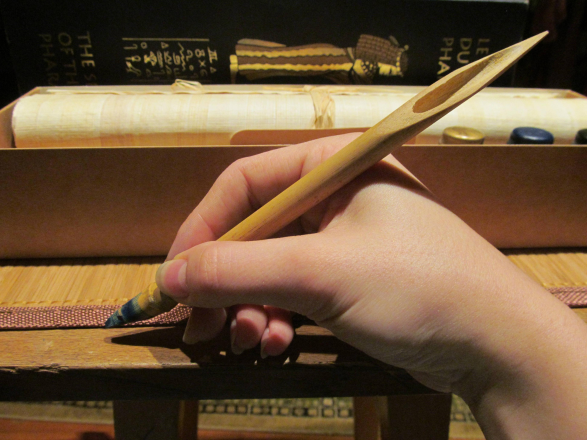 2.  Gęsie pióroNajpierw utwardzano pióro, a później ścinano krawędź specjalnym nożem do ostrzenia piór. Aby pisać na papierze, maczano je w specjalnym atramencie.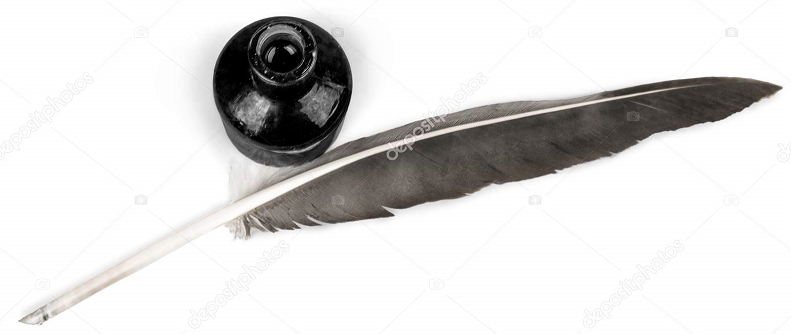 3.  Ołówek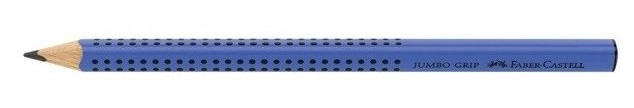 4. StalówkaCienkie stalowe ostrze, rozdwojone na końcu, służące do pisania piórem przy użyciu atramentu.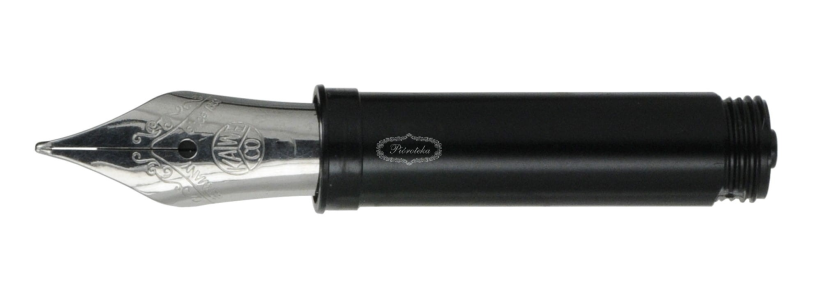 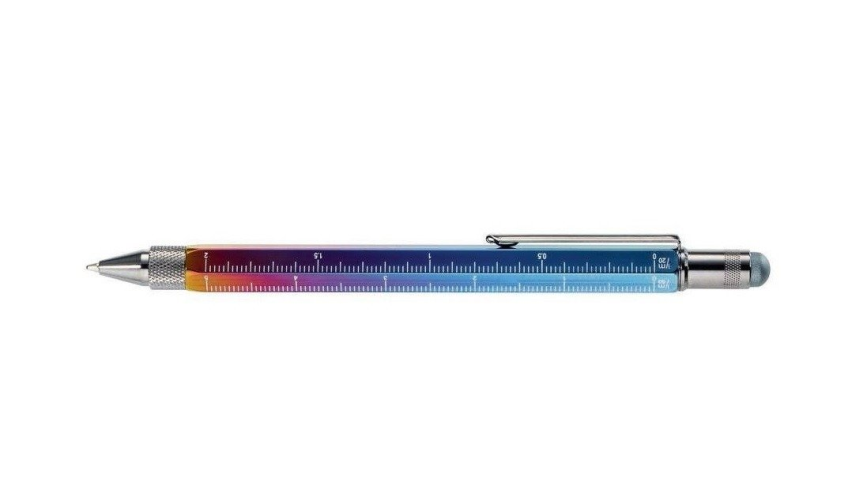 5. Długopis6.  Maszyna do pisania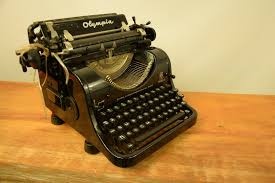 7.  Laptop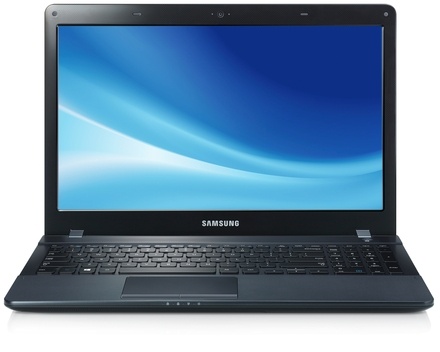 Tego dnia wykonujemy zadania w KP 5 ze stron 64-65  (6 latki)5-LATKITEMAT:  A MOŻE NAD MORZE?                                                                     24.06.20201.Wprowadzenie w tematykę zajęć poprzez zagadkę. Na północy Polski znajdziesz je na mapie. Tam pływają statki, tam ryba płetwą chlapie.     (morze) 2. „Palcem po mapie” – oglądanie mapy świata, wyróżnienie Polski, porównywanie kształtu z innymi państwami, odnalezienie morza. Dziecko określa kolory, jakimi zaznaczone jest morze i inne zbiorniki wodne (rzeki, jeziora, oceany). 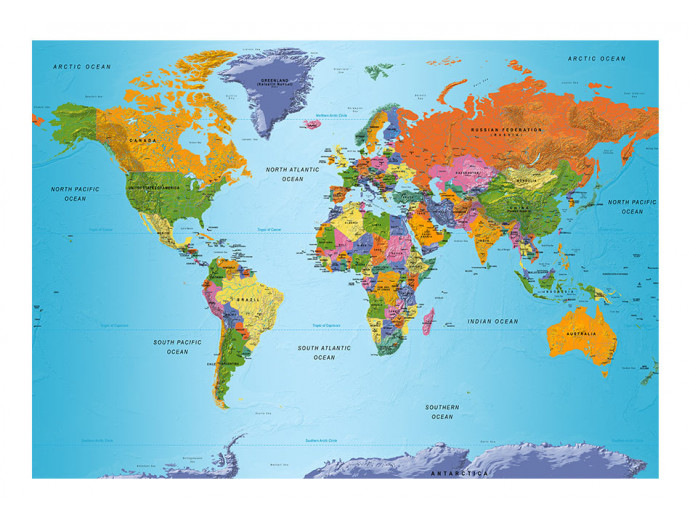 3.Obejrzyj film o bezpieczeństwie nad wodą: https://youtu.be/Ui-ndYWcThA4. Zapamiętaj zasady  bezpieczeństwa: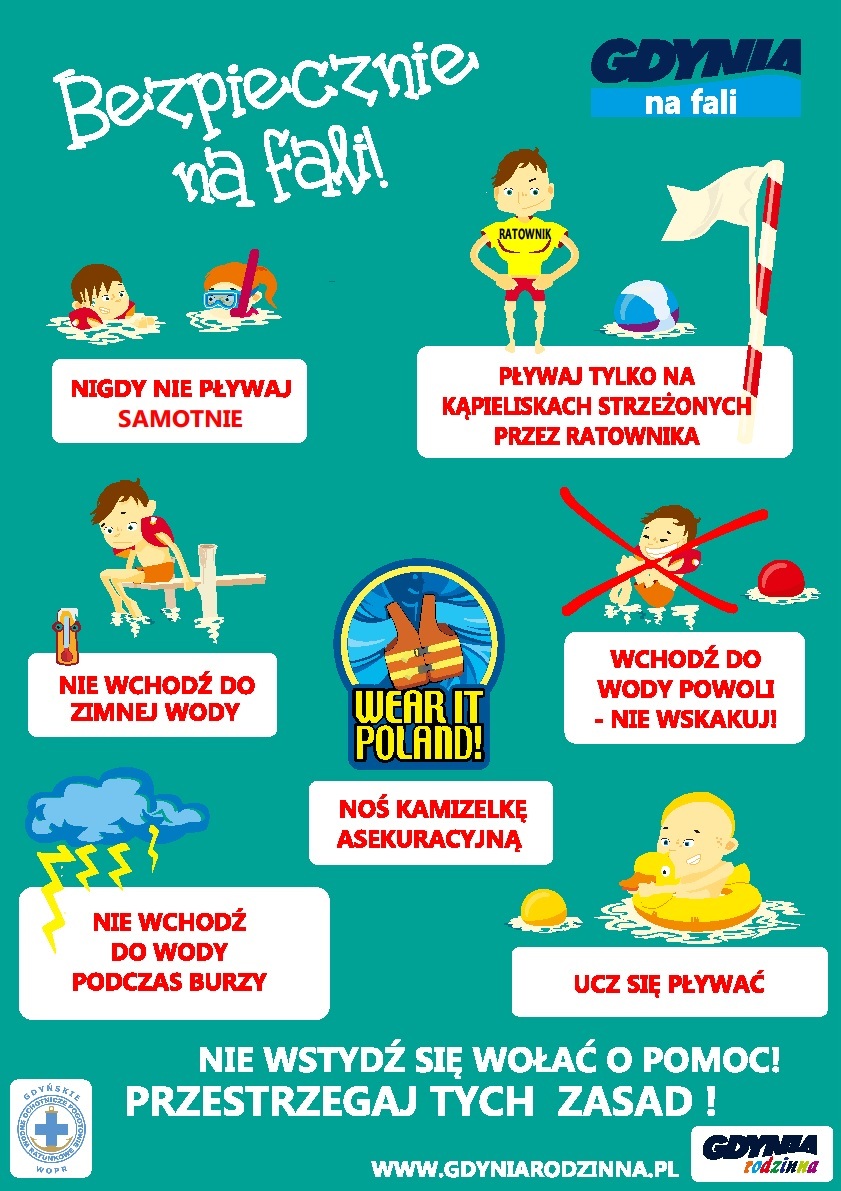 5. Wykonaj ćwiczenie s. 556. Wysłuchaj piosenki o bezpiecznych wakacjach: https://youtu.be/W4RHyjQLfCM